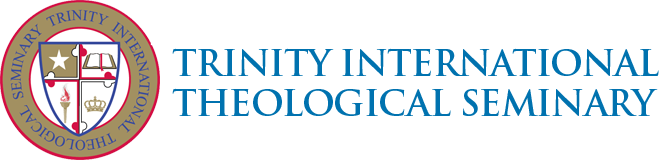 P.O. Box 1591, Owings Mills, Maryland 21117, U.S.A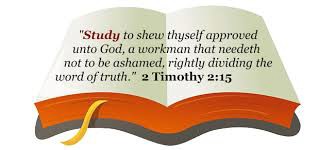 Course Name:  The Holy SpiritWELCOME TO A TUITION-FREE STUDY OF THE BIBLE!It is not necessary to enroll as a student or pay tuition. You may begin this study immediately. Before you begin, please note:FIRST: This is a comprehensive tuition-free study. You may complete the entire course without cost.  After completing the course of study, you will be given the option of receiving a Certificate of Achievement for a small fee.SECOND: This study is totally self-contained. You will only need your personal Bible. THIRD:  This study is self-paced. Move through it the way you find most helpful.FOURTH: Even though it is free, this is a serious study of the Bible. Instructions to Guide the Student in This StudyBegin your study by having prayer. You need to understand what the Bible teaches. God has promised to help you. God keeps his promises. As you pray, you can thank God that He will help you understand. Pray with faith. Put John 16:13 to the test!Utilize any method of study (time of day, place of study, etc.) that will produce good results.First, read all the Underlined Statements but no Scripture. This is the Subject you are studying.Read carefully! Be sure you know the meaning of each word. Reading aloud may help.Now, read all the Bible verses after the Underlined Statements. As you read, write in your notebook any thoughts that you want to add. Write a summary of what the HolySpirit enables you to learn. Since there are no tests to complete, the more carefully you read, and the more completely you write your summary, the more you will learn!Mark your Bible. Make notations in the margin.Meditate! Continue to think about what the Bible teaches. Memorize some verses.Live what the Bible teaches. Obey the Word of God! As you obey what you learn, God will teach you more.Share what you learn. As you teach and tell others what you have learned, God will help you to understand more clearly. You will help others and strengthen yourself.Never give up. With God's help you can be a faithful and effective Christian witness and worker.Study to show thyself approved unto God, a workman that needeth not to be ashamed, rightly dividing the word of truth 2 Timothy 2:15.DEFINITION: The Holy Spirit is the third Person of the Trinity. He is God IN the Christian. The Holy Spirit has names that reveal oneness with the Father and the Son...Spirit of God, Romans 8:9; 1Corinthians 2:10,11; 3:16;Spirit of Christ, Romans 8:9 1Peter 1:11;Spirit of His Son, Galatians 4:6;Spirit of Jesus Christ, Philippians 1:19.The Holy Spirit manifests His Person to be distinct from the Father and the Son.At Jesus' baptism, Matthew 3:16,17; Luke 3:21,22;By anointing Jesus, Acts 10:38;By raising Jesus from the tomb, Romans 8:11.The Holy Spirit has the attributes of deity.Spirit of life, Romans 8:2;Spirit of truth, John 16:13;Spirit of holiness, Ephesians 4:30;Eternal Spirit, Hebrews 9:14;Omnipresence, Psalm 139:7;Omniscience, 1Corinthians 12:11.The Holy Spirit does the work of deity.In creation, Genesis 1:2;In casting out demons, Matthew 12:28;In conviction of the world, John 16:8;In regeneration, John 3:8;In resurrection, Romans 8:11;In resisting anti-Christ, 2Thessalonians 2:6,7.The Holy Spirit is linked with deity by the Bible.Baptismal statement, Matthew 28:19;Benedictions, 2Cor 13:14; 1Peter 1:2.The Holy Spirit has the attributes of personality.He has knowledge, 1Corinthians 2:10,11; 2Peter 1:21;He has emotion, Ephesians 4:30;He has power of will, Acts 2:4; 10:19,20; 13:2; 16:6,7.The Holy Spirit works upon the unsaved. He brings conviction, John 16:8-11. The Holy Spirit works with the Christian.To give eternal life, John 3:3-8; 6:63;To teach, Luke 12:12; 1Corinthians 2:12;To guide into truth, John 16:13;To control ministry, Acts 10:19,20; 16:6;To give power to witness, Acts 1:8;To lead, Romans 8:14;To comfort, John 14:16,18,26; 16:7;To seal, Ephesians 1:13;To testify of Christ, John 15:26;16:14;To abide forever, John 14:16;To assist in prayer, Romans 8:26,27.The Holy Spirit abides IN the Christian.John 14:17; Romans 8:9; 1Corinthians 3:16; 6:19,20.The Holy Spirit administers the Church, the Body of Christ.Baptizes into the church, Body of Christ, 1Corinthians 12:12,13;Directs in the selection of workers, Acts 13:2;Gives gifts, 1Corinthians 12:4, 8-11;Administers, 1Corinthians 12:5-7. The Holy Spirit inspired the Bible.By breathing out God's Word, 2Timothy 3:15-17;By moving upon godly men, 2Peter 1:19-21. The Holy Spirit can be sinned against.By rebelling against the Spirit, Isaiah 63 10;By blaspheming the Holy Spirit, Matthew 12:31; Mark 3:29;By lying to the Holy Spirit, Acts 5:3;By resisting the Holy Spirit, Acts 7:51;By grieving the Holy Spirit, Ephesians 4:30;By quenching the Holy Spirit, 1Thess 5:19;By despising the Holy Spirit, Hebrews 10:29. The Christian is to obey the Holy Spirit.By being filled with the Spirit, Ephesians 5:18;By walking in obedience to the Spirit's leadership, Galatians 5: 16,25;By bearing the fruit of the Spirit, Galatians 5:22,23;By ministering in the demonstration of the power of the Holy Spirit, 1Corinthians 2:1-5.By praying in the Spirit, Romans 8:26.As you read the Bible verses, you will notice other verses that relate to the same subject. It will increase your ministry by discussing your study with others....end of courseCONGRATULATIONS! If you have completed the course as instructed, you have achieved an extremely important milestone in your walk with the Lord. We rejoice with you, and trust that God will use you in an even greater way to minister to a world that is in desperate need of the life- changing Gospel of our Risen Lord and Savior, Jesus Christ! May the Holy Spirit go before you and make every crooked place straight! (Isaiah 45:2)Now that you have completed this course, you have the option of receiving a Certificate of Achievement for a small fee. See the "Procedure for Requesting for a Certificate for a Completed Course."Procedure for Requesting a Certificate for a Completed CourseTo receive your optional Certificate of Achievement, we need the following information from you:The course you have completed.Your names as you would like it to appear on your Certificate.Your full mailing address.Your email address and telephone number (if any)One page essay summarizing your understanding of the course. This can be emailed to: info@titseminary.orgBy submitting this statement, you are affirming that you actually completed the course for which you are requesting the Certificate, and that you understand that the fee is non- refundable.Please send the above documentation with your check, Money Order or Bank draft in the amount of $20 (Twenty U.S. Dollars) per course, drawn on a USA Bank, and mail to:Trinity International Theological Seminary, P. O. Box 1591, Owings Mills, Maryland 21117, USA.  You may also email the Form to: info@titseminary.org. Payments can be made by credit or debit card, or paypal on our website: www.titseminary.org	NOTE: Students residing outside the United States must include additional $5 (Five U.S. Dollars) for certificate mailing and handling cost. Please note: The courses are free of charge and you are not required to send us the above documentation if you do not need a Certificate of Achievement.COPYRIGHT NOTICE:  This course is the exclusive property of Trinity International Theological Seminary, and is intended as a tuition-free study.  It may not be copied, sold, distributed, or otherwise reproduced.  All forms of unauthorized access or use is strictly prohibited.  All copyright and intellectual property rights apply.